New Patient Surgery Intake Checklist Obtain 1 letter from your medical provider (must be an MD, NP, or PA). The letter should follow the format described at: transcare.ucsf.edu/file/426 Obtain 1 referral letter from your licensed mental health provider. Details of the required assessment process and referral letter requirements can be found here: transcare.ucsf.edu/surgery-referral-assessment-requirementsFor those with no access to a mental health provider able to perform this assessment, our mental health staff can provide this for you2 referral letters, from 2 separate licensed mental health providers, are required for: orchiectomy, hysterectomy, oopherectomy Documented body mass index (BMI) < 35This can be included in medical records from a recent doctor visit or in your medical clearance letter (see below) For patients seeking masculinizing chest surgery who are over the age of 40, a mammogram within past year For patients seeking breast augmentation, a documentation of current and consistent estrogen therapy for a minimum of 12 monthsName of Insurance Company: 	Insurance Member ID Number: 	Insurance Phone Number for Providers/Billing: 	Please check with your insurance if UCSF Medical Center, Plastics & Reconstructive Surgery is considered in-network with your plan. If not in-network, you need to check if your plan has out of network benefits, and obtain authorization for out-of-network carePlease check with your insurance if a referral & authorization are needed from your primary care provider (PCP) for a specialist consultation with the surgeon.If yes, ask your primary care provider to send the referral to UCSF Plastic and Reconstructive Surgery; CPT codes for office visit consultation: 99244 and 99245Please check with your insurance plan if a referral and authorization are required for a specialist consultation with a surgeon. Please note that each surgery needs its own referral and/or authorization. See below for specific department and CPT codes needed. After your initial consultation, the doctor will recommend specific procedures. At that time, you can meet with the staff and check your insurance for those specific procedures.UCSF Transgender Care Patient Intake Packet 
Today’s Date: ____________Chosen Name: 	Legal Name (if different): 	Chosen Pronouns: 	Date of Birth: _______________Gender Identity: 	Birth Assigned Sex:  	 Female 	 Male Do you require a translator?  	 Yes    Language: 	
 No  Current employment status (check all that apply):☐Full time work   ☐Part time work	☐Student    ☐Unemployed, looking for work
☐Unemployed, not looking for work	☐Currently on disabilityMarital status☐Single, never married   ☐Married/domestic partner	☐Partnered but not legally married
☐Separated/divorced   ☐WidowedHighest level of education completed:☐Some high school    ☐High school diploma	☐Some college   ☐Vocational degree/technical school
☐Associates degree   ☐Bachelor’s degree   	☐Masters degree	☐Doctoral DegreePlace of work / name of school	Please list any sources of additional financial support   	Who lives with you? 	How long have you lived there? 	Do you have a private room? 	Do you have access to a shower? 	Do you have any possible upcoming changes in your housing? If so, describe: 	Do you have any financial issues which may threaten your housing? If so, please describe: 	Do you have a car? 	If you do not have a car, how do you get around? 	Who is going to take you to and from your surgery appointment? 	Who is going to stay with you after surgery? 	Who is available to help you with the following possible scenarios after surgery (name person/s for each individual scenario):Need to go to the emergency room 	Need to go back to see my surgeon for a visit 	Need to go to the pharmacy for medications or supplies 	Need to go to the store to buy food or help me prepare food at home? 	What is the name of the nearest hospital emergency room to where you live? 	Do you have a local primary care provider where you live? Yes ☐ No☐
If yes, Primary Provider Name 	
Phone # 	For each of the questions below, please indicate the difficulty of each activity by using the following key and circling the most appropriate number:0 = No Difficulty
1 = Mild Difficulty
2 = Moderate Difficulty 
3 = Severe Difficulty
4 = Extreme Difficulty or Cannot DoStanding for long periods such as 30 minutes?0	1	2	3	4Taking care of your household responsibilities?0	1	2	3	4Learning a new task, for example, learning how to get to a new place?0	1	2	3	4Joining in community activities (for example, festivities, religious or other activities) in the same way as anyone else can?0	1	2	3	4How much have you been emotionally affected by your health problems?0	1	2	3	4Concentrating on doing something for ten minutes?0	1	2	3	4Walking a long distance such as a ½ mile?0	1	2	3	4Washing your whole body?0	1	2	3	4Getting dressed?0	1	2	3	4Dealing with people you do not know?0	1	2	3	4Maintaining a friendship?0	1	2	3	4Your day-to-day work/school?0	1	2	3	4Overall, in the past 30 days, how many days were these difficulties present? 	In the past 30 days, for how many days were you totally unable to carry out your usual activities or work because of any health condition? 	In the past 30 days, not counting the days that you were totally unable, for how many days did you cut back or reduce your usual activities or work because of any health condition? 	Please review this label from a container of ice cream, and answer the following questions. This is not a test! How well you answer the questions will not have any impact on your ability to have surgery. This is only to allow us to better understand how to help you read and follow wound care instructions, prescriptions, etc.: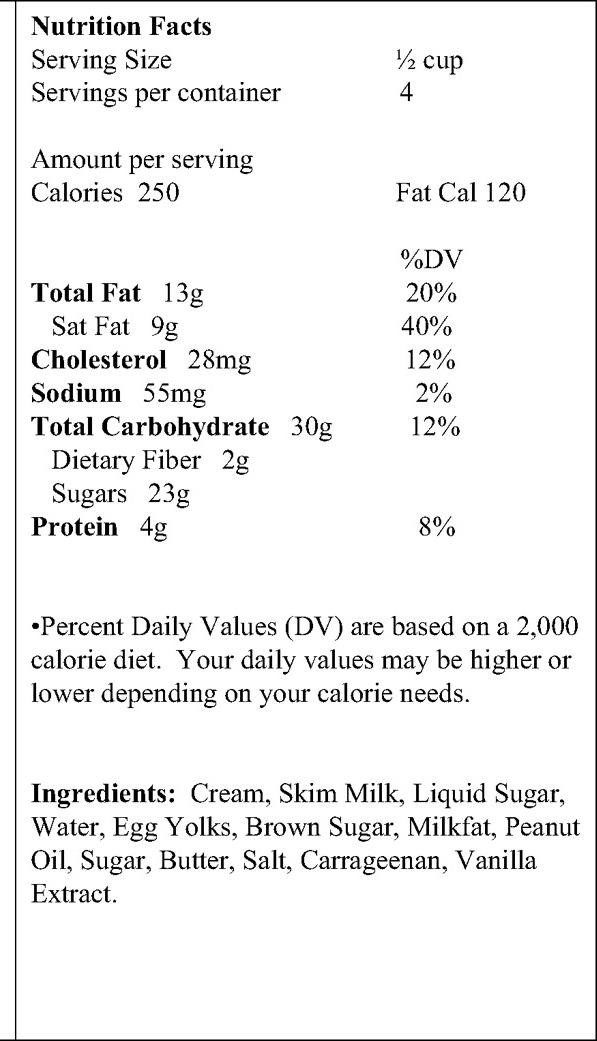 If you eat the entire container, how many calories will you eat? 	If you are allowed to eat 60 g of carbohydrates as a snack, how much ice cream could you have? 	How much ice cream would that be if measured into a bowl? 	Your doctor advises you to reduce the amount of saturated fat in your diet. You usually have 42 grams of saturated fat each day, which includes 1 serving of ice cream. If you stopped eating ice cream, how many grams of saturated fat would you be consuming each day? 	If you usually eat 2,500 calories in a day, what percentage of your daily value of calories will you be eating if you eat one serving? 	Pretend you are allergic to the following substances: Penicillin, peanuts, latex gloves, and bee stings. Is it safe for you to eat this ice cream?	Why or why not? 	The following must be completed prior to scheduling an initial consult.  Once complete, please send to the Transgender Care Navigator by email to TransCare@ucsf.edu or by fax to 415-353-3399. Please include your full legal name and date of birth when sending this form back. If you have questions, please call 415-885-7770 or visit transcare.ucsf.eduSURGERYDEPARTMENTCPT CODES (# of visits)Top surgery UCSF Plastic and Reconstructive Surgery99244 (1), 99245 (1)Facial Feminization SurgeryUCSF Plastic and Reconstructive Surgery or UCSF Facial Plastic Surgery99245 (1)OrchiectomyUCSF Urology Faculty Practice 99204 (1)Hysterectomy and OophorectomyUCSF Department of Obsetrics, Gynecology and Reproductive Sciences99204 (1)